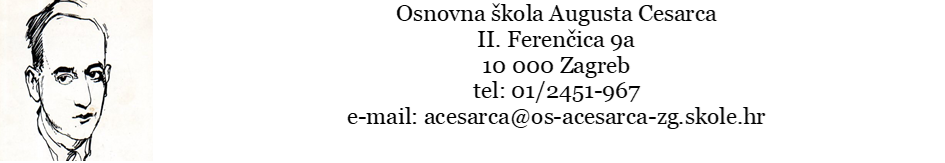 Obavijest o usmenom testiranju kandidata/kandidatkinja1. učitelji/učiteljica razredne nastave u programu produženog boravka, na puno, neodređeno vrijeme, 1 izvršiteljPoštovani/poštovane, u skladu s Pravilnikom o načinu i postupku zapošljavanja u Osnovnoj školi Augusta Cesarca nakon provedenog prvog selekcijskog postupka (pisane provjere), u ponedjeljak 13. studenoga 2023. kandidati/kandidatkinje pozvani/pozvane na usmeno testiranje – razgovor s članovima Povjerenstva prema rasporedu su: Povjerenstvo za procjenu i vrednovanje kandidataredni brojime i prezime kandidata/kandidatkinjevrijeme testiranja1.Josipa Jurković Kovač17:002.Zvjezdana Balogović17:30